ГIАЛГIАЙ                		                                                       РЕСПУБЛИКАРЕСПУБЛИКА                                                                             	         ИНГУШЕТИЯГОРОДСКОЙ СОВЕТ  МУНИЦИПАЛЬНОГО ОБРАЗОВАНИЯ« ГОРОДСКОЙ ОКРУГ ГОРОД  НАЗРАНЬ»РЕШЕНИЕ№25/176-1                                                                             от 27 октября .Об утверждении Председателя Контрольного органа (Контрольно-счетной палаты) муниципального образования «Городской округ город Назрань»          В соответствии с частью 1 статьи 6 Положения "О Контрольном органе муниципального образования «Городской округ город Назрань», утвержденного Решением Городского совета муниципального образования  « Городской округ город Назрань» от 11 августа 2011г. № 22/167-1 и на основании результатов открытого голосования депутатов Городского совета, Городской совет муниципального образования «Городской округ город Назрань» решил:1. Утвердить на должность председателя Контрольного органа (Контрольно-счетной палаты) муниципального образования «Городской округ город Назрань» Аушева Магомета Абоевича. 2. Освободить от должности заместителя председателя Городского совета.  3.Председателю Контрольного органа (Контрольно-счетной палаты) (Аушеву М.А.)  провести государственную регистрацию Контрольного органа (Контрольно-счетной палаты)  в качестве юридического лица в соответствии с законодательством.4.Председателю Контрольного органа (Контрольно-счетной палаты) (Аушеву М.А.) представить для утверждения на очередное заседание Городского совета штатное расписание Контрольного органа (Контрольно-счетной палаты) и смету расходов на обеспечение  его деятельности.          5.Контроль за исполнением  настоящего Решения оставляю за собой.            6.Опубликовать настоящее Решение в средствах массовой информации. Председатель Городского совета                                                                    М.С. Парчиев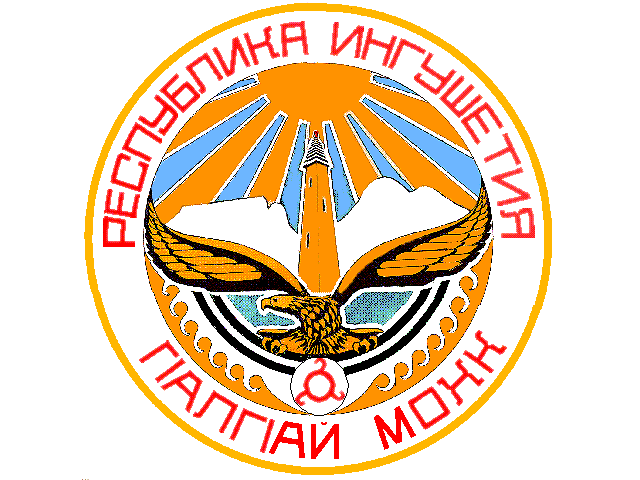 